
ΕΛΛΗΝΙΚΗ ΔΗΜΟΚΡΑΤΙΑ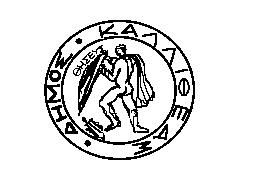 ΝΟΜΟΣ ΑΤΤΙΚΗΣΔΗΜΟΣ ΚΑΛΛΙΘΕΑΣ		                               			ΕΠΙΤΡΟΠΗ ΠΟΙΟΤΗΤΑΣ ΖΩΗΣΣΥΝΕΔΡΙΑΣΗ: 3η/2017 				   Καλλιθέα, 15/02/2017ΠΙΝΑΚΑΣ ΠΕΡΙΛΗΨΗΣ Στην Καλλιθέα σήμερα 15.02.2017 δημοσιεύεται ο Πίνακας Περίληψης  των θεμάτων της Πρόσκλησης με αρ. πρωτ. 7356/10.02.2017 για συνεδρίαση της Επιτροπής Ποιότητας Ζωής που πραγματοποιήθηκε στις 14.02.2017 και ώρα 13:00 και οι αριθμοί των αποφάσεων που ελήφθησαν ως εξής:ΕΚΤΟΣ ΗΜΕΡΗΣΙΑΣ ΔΙΑΤΑΞΗΣΕΝΤΟΣ ΗΜΕΡΗΣΙΑΣ ΔΙΑΤΑΞΗΣΗ ΓΡΑΜΜΑΤΕΑΣ ΤΗΣ ΕΠΖΠΕΡΓΑΝΤΗ ΑΡΓΥΡΩΑ/ΑΑΡ. ΑΠΟΦΑΣΗΣΠΕΡΙΛΗΨΗ ΛΗΦΘΕΙΣΩΝ ΑΠΟΦΑΣΕΩΝ119/2017-ΟΜΟΦΩΝΑ-Κρίνει κατεπείγον το με αρ. πρωτ. 7940/14.02.17 θέμα και εγκρίνει τη συζήτησή του πριν τα θέματα που είναι εγγεγραμμένα στην ημερήσια διάταξη.220/2017-ΟΜΟΦΩΝΑ-Εγκρίνει την ίδρυση επιχείρησης μαζικής εστίασης πρόχειρου γεύματος (αναψυκτηρίου) και λιανικής διάθεσης τροφίμων και ποτών (πρατηρίου άρτου) επί της οδού Σοφοκλέους 220, ιδιοκτησίας της κ. Khuda Oksana του AnatoliΑ/ΑΑΡ. ΑΠΟΦΑΣΗΣΠΕΡΙΛΗΨΗ ΛΗΦΘΕΙΣΩΝ ΑΠΟΦΑΣΕΩΝ321/2017-ΟΜΟΦΩΝΑ-Μη ανάκληση της υπ’ αρίθμ. 47/2015 αδείας λειτουργίας κα/τος οβελιστηρίου επί της οδού Σκρά 42, ιδιοκτησίας της εταιρίας «ΝΙΚΟΠΟΛΙΔΟΥ ΕΛΕΝΗ ΜΟΝΟΠΡΟΣΩΠΗ Ι.Κ.Ε.», νομίμως εκπροσωπούμενης422/2017-ΟΜΟΦΩΝΑ-Μη ανάκληση αδείας λειτουργίας κατ/τος αναψυκτηρίου επί της οδού Ελ. Βενιζέλου 136, ιδιοκτησίας της εταιρίας με την επωνυμία «Π. Παπαγιάννης & Σία Ε.Π.Ε», νομίμως εκπροσωπούμενης.523/2017-ΟΜΟΦΩΝΑ-Ανακαλεί την υπ’αρ. 33/2016 άδεια λειτουργίας επιχείρησης αναψυχής (καφετέριας) με το διακριτικό τίτλο «Χ-ΒΑR» επί της οδού Λ. Συγγρού 144, ιδιοκτησίας της εταιρίας με την επωνυμία «Υπηρεσίες Εστίασης Καλλιθέας & Σία Ε.Ε.», νομίμως εκπροσωπουμένης από τον κ. Αρναουτάκη Γεώργιο του Εμμανουήλ, για τους λόγους που εκθέσαμε ανωτέρω.624/2017-ΟΜΟΦΩΝΑ-Εγκρίνει την ίδρυση καταστήματος παροχής υπηρεσιών υγειονομικού ενδιαφέροντος (κομμωτηρίου- μανικιούρ πεντικιούρ) ιδιοκτησίας της κ Ματβέεβα Λαρίσα του Βλαδίμηρου, στην οδό Σιβιτανίδου 18.725/2017-ΟΜΟΦΩΝΑ-Εγκρίνει την ίδρυση επιχείρησης επιχείρησης λιανικής διάθεσης τροφίμων και ποτών, (πτηνοπωλείου- αυγοπωλείου), στην οδό Ελ Βενιζέλου 290, ιδιοκτησίας του κ. Μπίρκου Λάμπρου του Γεωργίου826/2017-ΟΜΟΦΩΝΑ-Εγκρίνει την ίδρυση επιχείρησης επιχείρησης μαζικής εστίασης πρόχειρου γεύματος (αναψυκτηρίου) & επιχείρησης λιανικής διάθεσης τροφίμων και ποτών (πρατηρίου άρτου - γάλακτος και ειδών ζαχαροπλαστικής) στην οδό Ελ. Βενιζέλου 290, ιδιοκτησίας του κ. Τασιούλα Νικόλαου.927/2017-ΟΜΟΦΩΝΑ-Εγκρίνει την ίδρυση επιχείρησης λιανικής διάθεσης τροφίμων και ποτών (ιχθυοπωλείου) και επιχείρησης μαζικής εστίασης πλήρους γεύματος επί της οδού Ελ. Βενιζέλου 290, ιδιοκτησίας της εταιρίας «ΚΑΛΟΥΔΗΣ Ι. ΜΟΝΟΠΡΟΣΩΠΗ ΕΠΕ» νομίμως εκπροσωπούμενης.1028/2017-ΟΜΟΦΩΝΑ-Εγκρίνει την ίδρυση επιχείρησης παροχής υπηρεσιών υγειονομικού ενδιαφέροντος (κομμωτηρίου- μανικιούρ πεντικιούρ) ιδιοκτησίας του κ Αλεξάκη Κωνσταντίνου του Εμμανουήλ, στην οδό Γράμμου 101129/2017-ΟΜΟΦΩΝΑ-Εγκρίνει την ίδρυση καταστήματος παροχής υπηρεσιών υγειονομικού ενδιαφέροντος κομμωτηρίου-περιποίησης ποδιών- χεριών επί της οδού Λασκαρίδου 111, ιδιοκτησίας της εταιρίας «Σ. ΛΙΑΡΟΣ-Γ. ΓΡΥΠΑΡΗΣ Ι.Κ.Ε.» νομίμως εκπροσωπούμενης.1230/2017-ΟΜΟΦΩΝΑ-Εγκρίνει την ίδρυση επιχείρησης Γραφείου Τελετών στην οδό Αγ. Πάντων 71, ιδιοκτησίας της κ. Μανδελένη Παγώνας του Στυλιανού